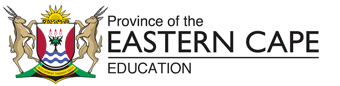 DIRECTORATE SENIOR CURRICULUM MANAGEMENT (SEN-FET)HOME SCHOOLING SELF-STUDY QUESTIONS AND ANSWER BOOKThe following information was drawn from the books of Golden company Manufacturers on 28 February 2019. The business uses a mark-up of 50% on cost.REQUIRED1.1	       Prepare the following ledger accounts. INFORMATIONACCOUNTING	ADDITIONAL INFORMATION Wages of R2 800 was owed to the factory cleaner on 28 February 2019. Raw materials are only bought on credit. Expenses in respect of water and electricity must be apportioned between the factory and the administration section in the ratio of 3:1 respectively. Rent expense must be apportioned according to floor space. The factory occupies 140 m2 out of a total floor space of 200 m2. 1.2     You are provided with information from the accounting records of Novelty           Mug Manufacturers Ltd. on 31 December 2018. Their financial year ends on   31 December each year.   No stocks were on hand at the beginning or end of the financial year.        1.2.4   China Sand has been supplying the business with raw materials for the past                   seven years. Management has been approached by a new supplier who                     promises a 25% saving on raw materials cost. Mention TWO points that INFORMATIONA total of 2 000 mugs were produced during the year. The selling price per mug is R51,20. The costs for the 2 000 mugs were as follows: ANSWER BOOKQUESTION 11.1.QUESTION 1.2SUBJECTACCOUNTINGGRADE11DATE06 May 2020TOPICCost Accounting (Manufacturing) Term 2 Term 2 Term 2 Term 2TIME ALLOCATION1 HourTIPS TO KEEP HEALTHY1.  WASH YOUR HANDS thoroughly with soap and water for at least 20 seconds.  Alternatively, use hand sanitizer with an alcohol content of at least 60%.2.  PRACTICE SOCIAL DISTANCING – keep a distance of 1m away from other people.3.  PRACTISE GOOD RESPIRATORY HYGIENE:  cough or sneeze into your elbow or tissue and dispose of the tissue immediately after use.4.  TRY NOT TO TOUCH YOUR FACE.  The virus can be transferred from your hands to your nose, mouth and eyes. It can then enter your body and make you sick. 5.  STAY AT HOME. TIPS TO KEEP HEALTHY1.  WASH YOUR HANDS thoroughly with soap and water for at least 20 seconds.  Alternatively, use hand sanitizer with an alcohol content of at least 60%.2.  PRACTICE SOCIAL DISTANCING – keep a distance of 1m away from other people.3.  PRACTISE GOOD RESPIRATORY HYGIENE:  cough or sneeze into your elbow or tissue and dispose of the tissue immediately after use.4.  TRY NOT TO TOUCH YOUR FACE.  The virus can be transferred from your hands to your nose, mouth and eyes. It can then enter your body and make you sick. 5.  STAY AT HOME. TIPS TO KEEP HEALTHY1.  WASH YOUR HANDS thoroughly with soap and water for at least 20 seconds.  Alternatively, use hand sanitizer with an alcohol content of at least 60%.2.  PRACTICE SOCIAL DISTANCING – keep a distance of 1m away from other people.3.  PRACTISE GOOD RESPIRATORY HYGIENE:  cough or sneeze into your elbow or tissue and dispose of the tissue immediately after use.4.  TRY NOT TO TOUCH YOUR FACE.  The virus can be transferred from your hands to your nose, mouth and eyes. It can then enter your body and make you sick. 5.  STAY AT HOME. TIPS TO KEEP HEALTHY1.  WASH YOUR HANDS thoroughly with soap and water for at least 20 seconds.  Alternatively, use hand sanitizer with an alcohol content of at least 60%.2.  PRACTICE SOCIAL DISTANCING – keep a distance of 1m away from other people.3.  PRACTISE GOOD RESPIRATORY HYGIENE:  cough or sneeze into your elbow or tissue and dispose of the tissue immediately after use.4.  TRY NOT TO TOUCH YOUR FACE.  The virus can be transferred from your hands to your nose, mouth and eyes. It can then enter your body and make you sick. 5.  STAY AT HOME. INSTRUCTIONSSee Required TIPS TO KEEP HEALTHY1.  WASH YOUR HANDS thoroughly with soap and water for at least 20 seconds.  Alternatively, use hand sanitizer with an alcohol content of at least 60%.2.  PRACTICE SOCIAL DISTANCING – keep a distance of 1m away from other people.3.  PRACTISE GOOD RESPIRATORY HYGIENE:  cough or sneeze into your elbow or tissue and dispose of the tissue immediately after use.4.  TRY NOT TO TOUCH YOUR FACE.  The virus can be transferred from your hands to your nose, mouth and eyes. It can then enter your body and make you sick. 5.  STAY AT HOME. TIPS TO KEEP HEALTHY1.  WASH YOUR HANDS thoroughly with soap and water for at least 20 seconds.  Alternatively, use hand sanitizer with an alcohol content of at least 60%.2.  PRACTICE SOCIAL DISTANCING – keep a distance of 1m away from other people.3.  PRACTISE GOOD RESPIRATORY HYGIENE:  cough or sneeze into your elbow or tissue and dispose of the tissue immediately after use.4.  TRY NOT TO TOUCH YOUR FACE.  The virus can be transferred from your hands to your nose, mouth and eyes. It can then enter your body and make you sick. 5.  STAY AT HOME. TIPS TO KEEP HEALTHY1.  WASH YOUR HANDS thoroughly with soap and water for at least 20 seconds.  Alternatively, use hand sanitizer with an alcohol content of at least 60%.2.  PRACTICE SOCIAL DISTANCING – keep a distance of 1m away from other people.3.  PRACTISE GOOD RESPIRATORY HYGIENE:  cough or sneeze into your elbow or tissue and dispose of the tissue immediately after use.4.  TRY NOT TO TOUCH YOUR FACE.  The virus can be transferred from your hands to your nose, mouth and eyes. It can then enter your body and make you sick. 5.  STAY AT HOME. TIPS TO KEEP HEALTHY1.  WASH YOUR HANDS thoroughly with soap and water for at least 20 seconds.  Alternatively, use hand sanitizer with an alcohol content of at least 60%.2.  PRACTICE SOCIAL DISTANCING – keep a distance of 1m away from other people.3.  PRACTISE GOOD RESPIRATORY HYGIENE:  cough or sneeze into your elbow or tissue and dispose of the tissue immediately after use.4.  TRY NOT TO TOUCH YOUR FACE.  The virus can be transferred from your hands to your nose, mouth and eyes. It can then enter your body and make you sick. 5.  STAY AT HOME. 1.1.1Raw Materials Stock[06]1.1.2Work-in-Process Stock[11]1.1.3Finished Goods Stock[07]1.1.4Factory Overhead Cost[12]1.   Balances28 February28 February1 March1.   Balances2019201820192018Raw Materials Stock133 000133 000130 440Work-in-Process in Stock94 24094 240?Finished Goods Stock69 00069 00037 000Consumable Stores on Hand [Indirect Materials]9 5609 5603 8402. Summary of transactions for the year ended 28 February 20192. Summary of transactions for the year ended 28 February 20192. Summary of transactions for the year ended 28 February 20192. Summary of transactions for the year ended 28 February 2019Raw Materials on credit983 440SalariesFactory manager248 000Office staff164 400WagesDirect labour249 360Indirect labour86 200Bad debts9 800Water and electricity53 600Rent expense181 700Indirect materials purchased during the year51 720Sundry factory expenses54 610Sale of finished goods2 800 000REQUIREDREQUIRED1.2.1  Calculate the total direct labour cost.1.2.1  Calculate the total direct labour cost.[03]1.2.2Calculate the factory overhead cost per unit.[03]1.2.3Calculate the break-even point.[04]management should consider before changing suppliers.[04]TotalPer UnitVariable Costs5400027,00Raw materials cost2080010,40Direct labour cost?13,60Selling and distribution cost?3,00Fixed Costs26 000?Factory overhead cost16 000?Administration cost10 000?Total Cost80 00040,00General Ledger of Metal Manufacturers General Ledger of Metal Manufacturers General Ledger of Metal Manufacturers General Ledger of Metal Manufacturers General Ledger of Metal Manufacturers General Ledger of Metal Manufacturers General Ledger of Metal Manufacturers General Ledger of Metal Manufacturers 1.1.1Raw Materials StockRaw Materials StockRaw Materials StockRaw Materials StockRaw Materials StockRaw Materials StockRaw Materials Stock61.1.2Work-in-Process StockWork-in-Process StockWork-in-Process StockWork-in-Process StockWork-in-Process StockWork-in-Process StockWork-in-Process Stock111.1.3Finished Goods stockFinished Goods stockFinished Goods stockFinished Goods stockFinished Goods stockFinished Goods stockFinished Goods stock71.1.4Factory Overhead CostFactory Overhead CostFactory Overhead CostFactory Overhead CostFactory Overhead CostFactory Overhead CostFactory Overhead Cost121.2.1Calculate the total direct labour cost.31.2.2Calculate the factory overhead cost per unit.31.2.3Calculate the break-even point.41.2.4Mention TWO points that management should consider before changing suppliers.50